Verification of PI6CFGL201B IBIS modelIntroduction:To verify the correlation between the ibis model and hspice model, we need to do some simulations:The frequency of signal is 100MHz: Vvin  vin  0  pulse( 3.3  0  4u  0.1n  0.1n  4.9n  10n )Add a 50Ω resistance between signals and INPUT, with Add 50Ω pull-down resistor and 4pF pull-down capacitance to the OUTPUT：	Add 2pF pull-down capacitance to the Output:without package;with package.Add 50 Ohm pull-up resistor to the IO:Conclusion:For OUTPUT, the simulation results of IBIS model can match very well with the HSPICE model at different load conditions;For IO, the simulation results of IBIS model can match very well with the HSPICE model at different load conditions.Simulation Result:OUTPUTwithout package;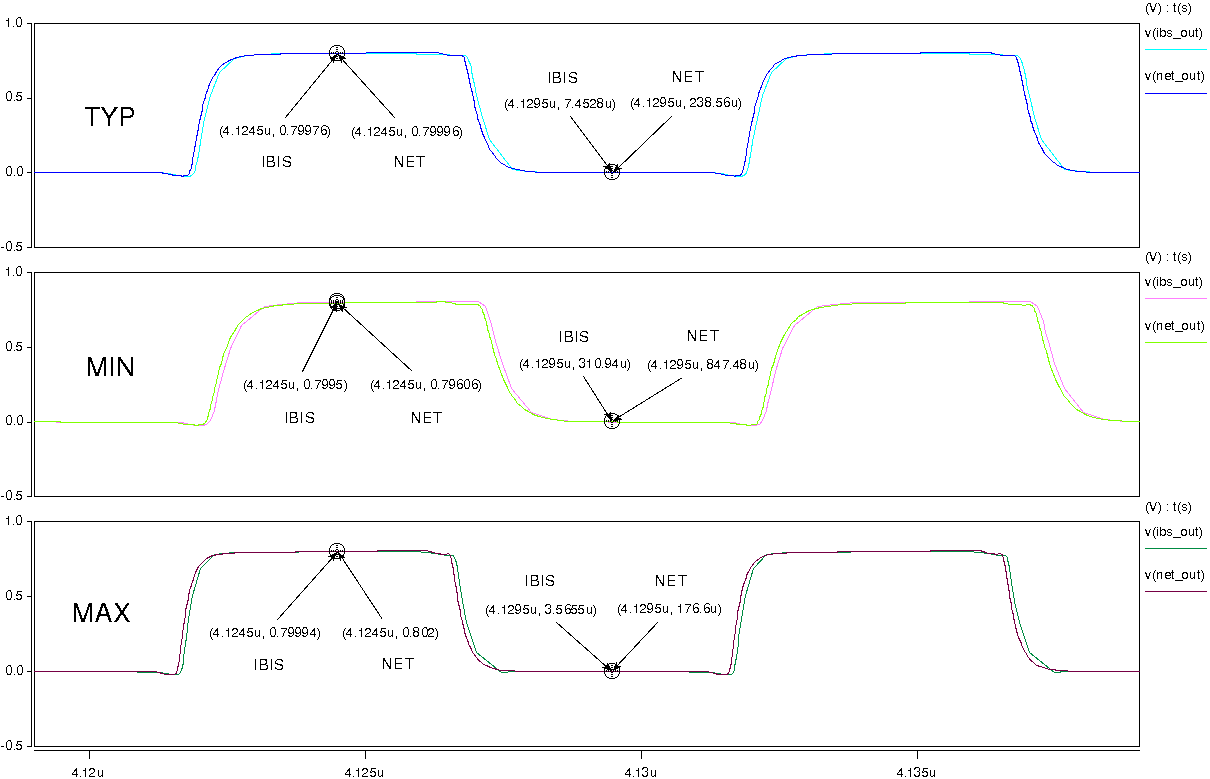 with package.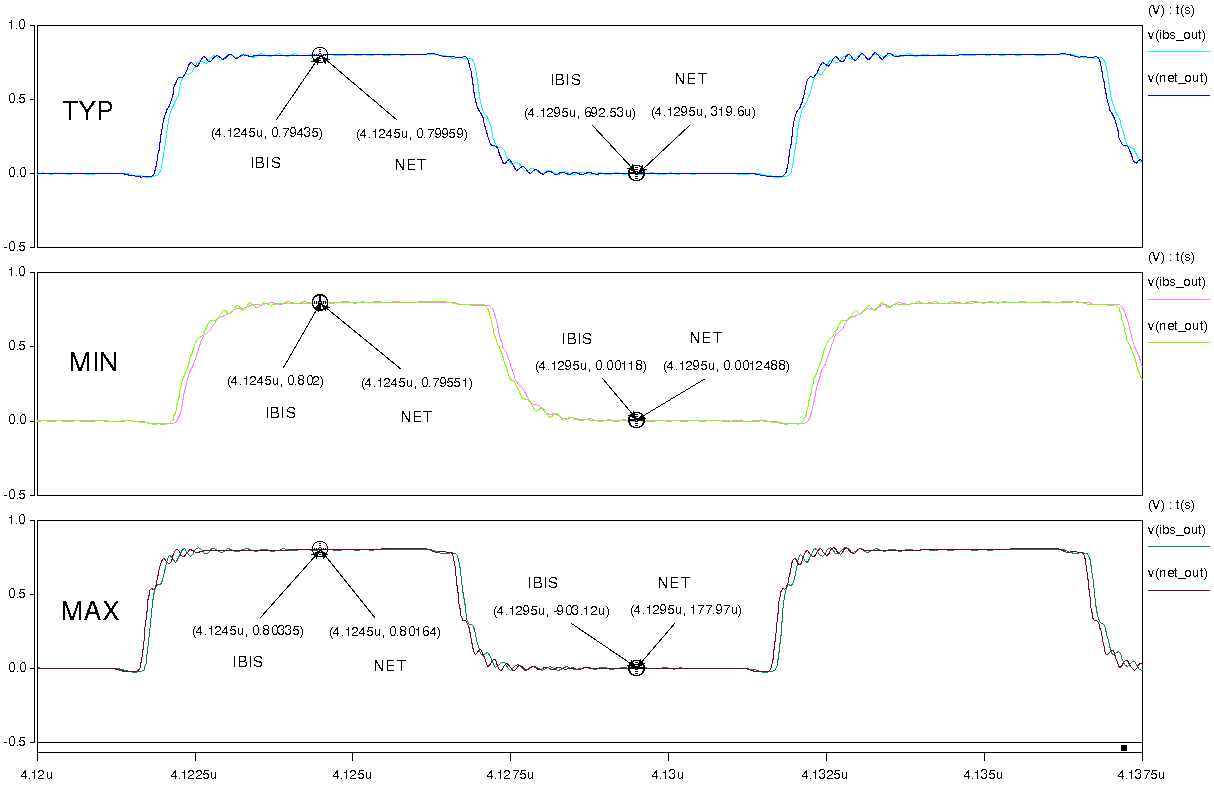 IOwithout package;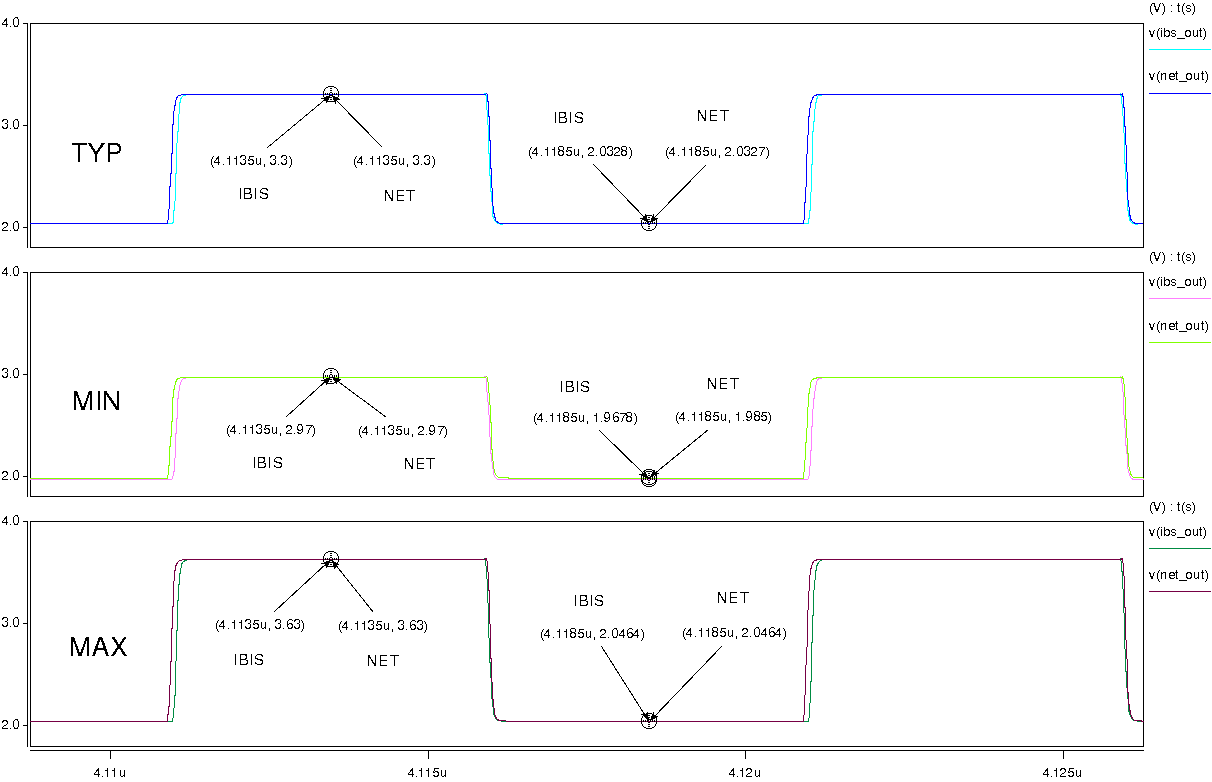 with  package;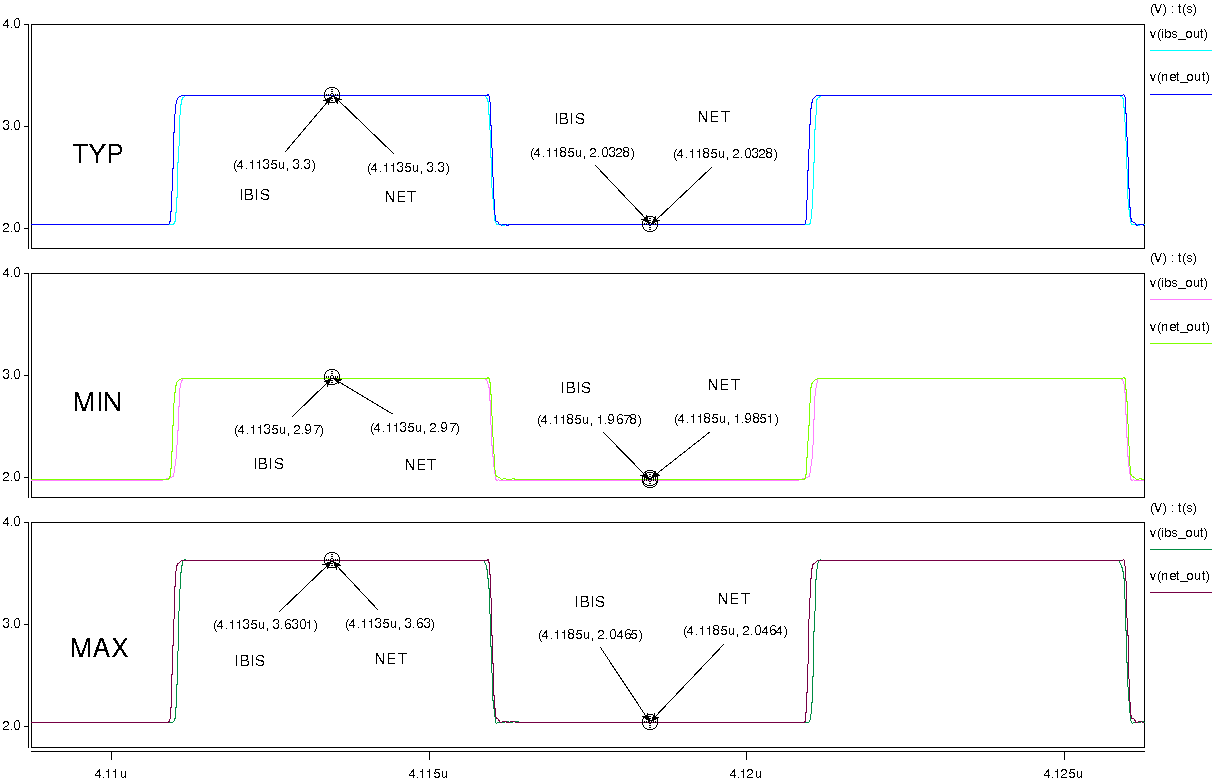 